Chios Education Sector sub-Working Group Meeting Minutes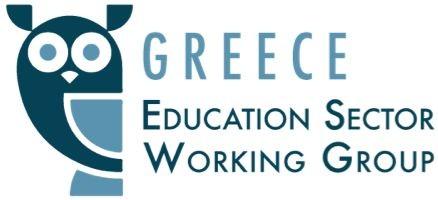 Tuesday, 27 NOVEMBER 2018 (09.00-12.30AM) @ METADRASI EDUCATION CENTRE,CHIOS, GREECEPARTICIPANT LISTNEXT MEETING:TUESDAY, 11 DECEMBER  2018 (9.00-10.00AM) @ THE EDUCATION CENTER OUTSIDE VIAL- CHIOS. CHIOS, GREECEAGENDA ITEMDISCUSSION POINT                ACTION POINTSReview of action pointsREC: raise with MoE the possibility to establish an additional DYEP kindergarten (4 shifts per day) by ensuring extra space for Kindergarten students and inform the participantsREC and Imagine Center: proceed with the induction of the volunteers, arrange the practicalities and inform the participants about the progress.UNHCR/ARSIS: liaise with the Secondary Education Directorate to request and arrange the transfer of enrollments to the gymnasium to become operational (1st) from the one that will not yet beREC: share information with ARSIS on the enrolment status as per the procedures completed or pending (ADYM, vaccination etc) of the children transferred from the RIC to UNHCR Accommodation on the island.Metadrasi: invite the ESsWG participants to update their services in the Education Services Mapping  with the use of the share driveREC: reiterate to RIS the need for the Greek Army to distribute lunch earlier for families with school age childrenAFE: arrange meetings with student girls of the RIC to explore the reasons of non-attendance/dropping out, and revert to the ESsWGRECs: reiterate with MoE the issue of interpretation for their communication with parents and explore the possibility of provision of interpretation services, though interpreters deployed by MoERECs: Raise the issue of interpretation with the National ESsWG about the situation in other islands.UNHCR: undertake the translation of the information leaflet on the enrolment procedureAction for Education:  share newleaflet at the next ESsWG meetingESsWG participants: update their services in the Education Services Mapping within the share driveESsWG participants: Create during the next ESsWG meeting  comprehensive information messages on formal and non-formal education activities currently provided on the islandRequest raised. Pending update on developmentsDoneDoneDoneDoneDoneDonePendingPendingPending translation DonePendingDrafted. Pending to be finalizedUpdates from Formal EducationDYEP primary/ gymnasium:The RECs and the Imagine Centre informed the ESsWG participants on the smooth progress of children's escorting during their transfer from school to VIAL assisted by volunteers of  Imagine Centre. With regard to the issue of children of the RIC enrolled in DYEP classes and subsequently transferred to UNHCR Accommodation on the island and thus eligible for ZEP classes, the REC informed the ESsWG that the communication pathway with ARSIS is now regularized in order to harmonize the transfer of enrollment procedure from DYEP to ZEP .The RECs clarified that there was a misunderstanding about the distribution of food to children in the DYEP classes as parents believed that the children's food would be distributed to school. The issue was clarified at the parents' meeting..The RECs informed the ESsWG participants that interpretation provision requests take place daily, a number of which  is covered by METAdrasi, but this is not a permanent solution to the matter.Updates for Non-Formal Education6-22 years old (NFE/VIAL RIC and off-site):)Action for Education informed the participants that there are continuous discussions with girls about their non-systematic participation in school. which subsequently have a positive effect on girls' attendance. with parents being a decisive  important factor.IOM informed the participants that a library with Greek, French and Arabic books is created in the UAC area and urged for collaboration with other actors for the discovery  of books.AfE: update IOM on their schedule for children who are enrolled in their program. AOBMetadrasi reiterated the invitation to NFE actors to update the share drive on the Education Services Mapping as it needs to be finalized by Friday 30.ESsWG participants agreed to harmonize their language with regard to the target groups by using years of birth instead of ages, in order to achieve harmonization among education actors and alignment of NFE to FE target groups.Messages on the formal and non-formal education services available on the island were drafted by the ESsWG participants. The draft messages will be shared with the participants  for comments/inputs/amendments  and will be finalized during the next ESsWG meeting. Upon finalization, the messages will be translated and disseminated for the information of the refugee community. Dissemination platforms will be decided along with RIS.AFE/Imagine Centre: update the children's weekly schedule in the file.Open Arms: update the timetable of their activities in order not to coincide with the DYEP classes and kindergarten and shorten their activities on a single line to harmonize the file.Metadrasi/UNHCR: share the draft messages on education services on the island with the ESsWG participantsESsWG participants: provide inputs/comments/amendments to the messages on education services on the island.  ORGANIZATIONNAMEE-MAILMETAdrasiLiberta Polaliberta.pola.metadrasi@gmail.comMinistry of EducationSevie Paidaseviepaida@sch.grMinistry of EducationKalliopi Sachtouriscalliope@gmail.comUNHCRNatalie Kapsotikapsoti@unhcr.orgAction for Education Ayla Estreich ayla@actionforeducation.co.uk Action for EducationLutz SedelmayrLutzsedelmayr93@gmail.com METAdrasiRiskaki Eiriannaeiriannariskaki.metadrasi@gmail.com RISPapdogiannaki Aikaterini a.papadogiannaki@firstreception.gov.gr IOMTagkoulis  Konstantinos ktagkoulis@iom.int ImagineIoannis Psichiasipsichias@gmail.com 